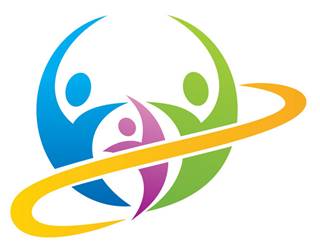 	  						Club des jeunes Aînés 
						  des Villages associés de Berstett Date/lieu :	15 DECEMBRE 2021, de 20h à 22h30 (environ)		Foyer de Rumersheim, 19 rue du villageThème : 	Initiation au QUILLING (ou paperolle) et confection d’une étoile de Noël en papier – soirée animée par Linette TAESCH Inscription :	avant le 6 décembre 2021, par mail à cecile.freysz@gmail.com ou 
		par téléphone/SMS au 06 38 02 77 66NB :		nombre maximum de participants = 20LE DEROULEMENT DE LA SOIREE 1. Arrivée des participants, vérification des pass sanitaires – merci de porter votre masque,2. Après le mot d’accueil de Cécile Freysz, initiation au quilling et confection d’une étoile en papier, avec Linette Taesch.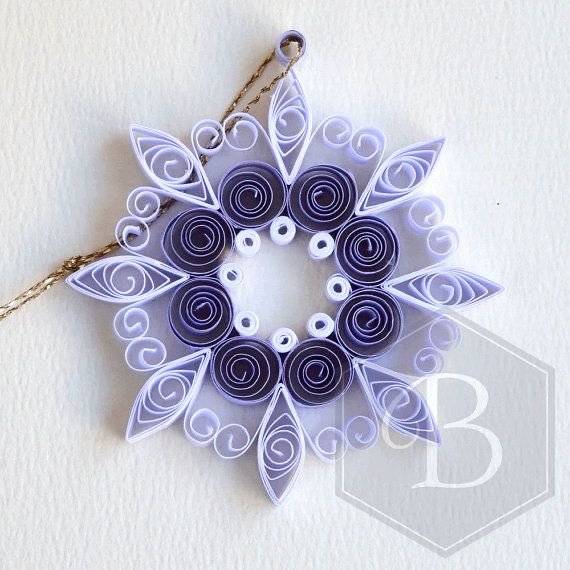 	La réalisation de cette étoile nécessite l’acquisition d’un petit matériel (stylet à quilling, pochoir pour le calibrage des ronds de papier, bandelettes) qui vous seront fournis sur place. Ce matériel devra être acheté. Prévoyez une participation de 3 à 4 euros.	Seront également mis à votre disposition : un support plastifié, des cure-dents et la colle.	Apportez une pince à bouts fins (style pince à épiler ou à désarêter) pour tenir les bandelettes enroulées. LA PROCHAINE SOIREE 14 et 21 janvier 2022 (vendredi) : Yoga des yeux par Christiane HUMBERT et Roland SCHAAF.